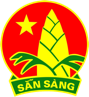 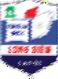 LIÊN ĐỘI TRƯỜNG THCS LONG BIÊNĐIỂM SƠ KẾT THI ĐUA TUẦN 27(Từ ngày 20/3  đến ngày 25/3 )LỚPNỀ NẾP100 điểmHỌC TẬPĐIỂM CỘNGNĐCRĐIỂM CỘNGTHAM GIA MÔ HÌNH ĐIỂM ĐIỂM CỘNG BOOK REVIEWLỖITỔNG ĐIỂMXẾP THỨXẾP KHỐIKHEN NGỢI6A19346101071591246A29647.810104163.8826A399450011442356A49347.6210107162.6936A59346.81007149.81976A697471010316471NHẤT KHỐI6A7954810051531466A893470571452187A19947.6210101168.611NHẤT KHỐI7A21004810100168227A39448101061621047A4944701061511767A5974610531581357A69847.610102165.6438A1934810071511768A29547.21001/-5152.21658A39847.410102165.4528A49348101071611148A5100471010016731NHẤT KHỐI8A69847.410102165.4529A198460021442339A29947.2001146.2201NHẤT KHỐI9A3754600251212779A48847007/-51352669A597440031412449A69147.6009138.62559A79847002145212